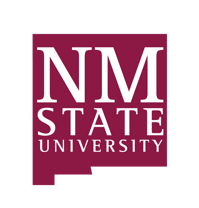 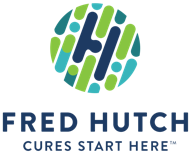 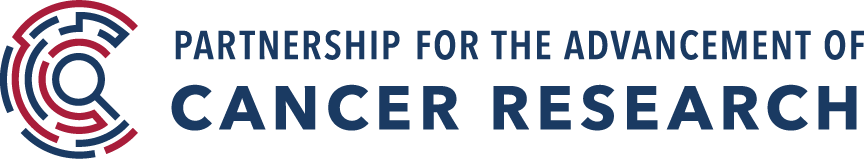 SPECIFIC AIMS[NOTE: One page limit]Title of Research Project:Specific Aims